Heimsmeistaramótið í skólaskák - Albanía, 20-29 apríl 2018Við urðum þess heiðurs aðnjótandi að elstu börnum á Laufásborg voru boðið að taka þátt í HM í skólaskák í Albaníu. Þetta er í fyrsta sinn í heiminum sem leikskóli fer á Heimsmeistarmót sem er frábært fyrir okkur, að taka þetta frumkvöðlaskref. Við viljum senda hjartans þakkir til allra sem hafa styrkt okkur, foreldrum okkar á Laufásborg, Hjallastefnunni, Menntamálaráðuneytinu, Skáksambandi Íslands. Þökkum líka kærlega fyrir sýndan áhuga, sérstaklega Forseta Íslands, Guðna Th. JóhannessyniMarkmið okkar var:  læra, æfa, taka þátt og kynnast fólki frá öðrum löndum.10. febrúar:  Foreldrar fjögurra stúlkna á Eldri stúlknakjarna ákveða að fara og taka þátt í mótinu. Emilía Embla, Inga Jóna, Rebekka og Urður.20. febrúar:  Nöfn þátttakenda voru send til mótshaldara í Albaníu, Jensa og Omar munu fara fyrir hönd Laufásborgar.  Samdægurs byrjuðu formlega æfingar fyrir HM, sem var 45 mínútur, tvisvar sinnum á dag á leikskólatíma.24 mars:  Í páskafríinu (10 dagar) voru æfingar í 7 daga og voru æfingar 1,5 tími þrisvar sinnum á dag.1 apríl:  Æfingar komnar í þrisvar á dag alla daga vikunnar. Bæði innan og utan leikskólatíma20. apríl:  Við lögðum af stað um morguninn og vorum að koma til Durres í Albaníu um kl 20:00. 21-29 apríl: Stúlkurnar tefldu 9 skákir, eina skák á dag. Þær gerðu sitt besta og voru ótrúlega þrautseigar að klára skákirnar sínar sem voru í kringum 2 tíma í siðastu umferðum og skrifa þurfti niður alla leikina á blað. Þetta var mikill persónulegur sigur fyrir þær, tefla dag eftir dag, taka þá í Heimsmeistaramóti sem hefur stóra umgjörð með fullt af reglum. Omar fékk að vera inn í salnum og fannst okkur það mikill stuðningur við stúlkurnar en fyrsta daginn voru þær einar inni og allt gekk ótrúlega vel og við fengum fyrsta sigurinn. Ferðin til Albaníu var ótrulega skemmtileg og lærdómsrík fyrir okkur öll.  Dagurinn snérist um skákina, taka æfingu, tefla og leika þess á milli.  Við nutum þess að Durres er strandbær og hotelið við ströndina. Þetta var frábært og gott jafnvægi milli þess að leika og vera á HM. Daglegar æfingar voru á milli 10:00 og 12:00 og voru líka einkaæfingar. Foreldrar stóðu sig frábærlega og stúlkurnar höfðu mjög gaman á mótinu, komu út af síðustu skákinni tilbúnar í fleiri sem var ótrúlega gaman. Þær kynntust vinkonum og vinum frá hinum þjóðunum sem er mjög dýrmætt. Það var Indversk stúlka sem vann í þeirra flokki 7 ára og yngri með 8 vinninga. Ein stúlkan okkar fékk 4 vinninga og hinar  3,5  2,5 og 1,5. Þær geta teflt aftur að ári í sama flokki á HM í skólaskák í Túnis apríl 2019. Við erum  afskaplega stolt og þakklát,  þakklát foreldrum fyrir að treysta okkur og gera þetta svona ótrúlega vel með okkur. Hjartans þakkir. 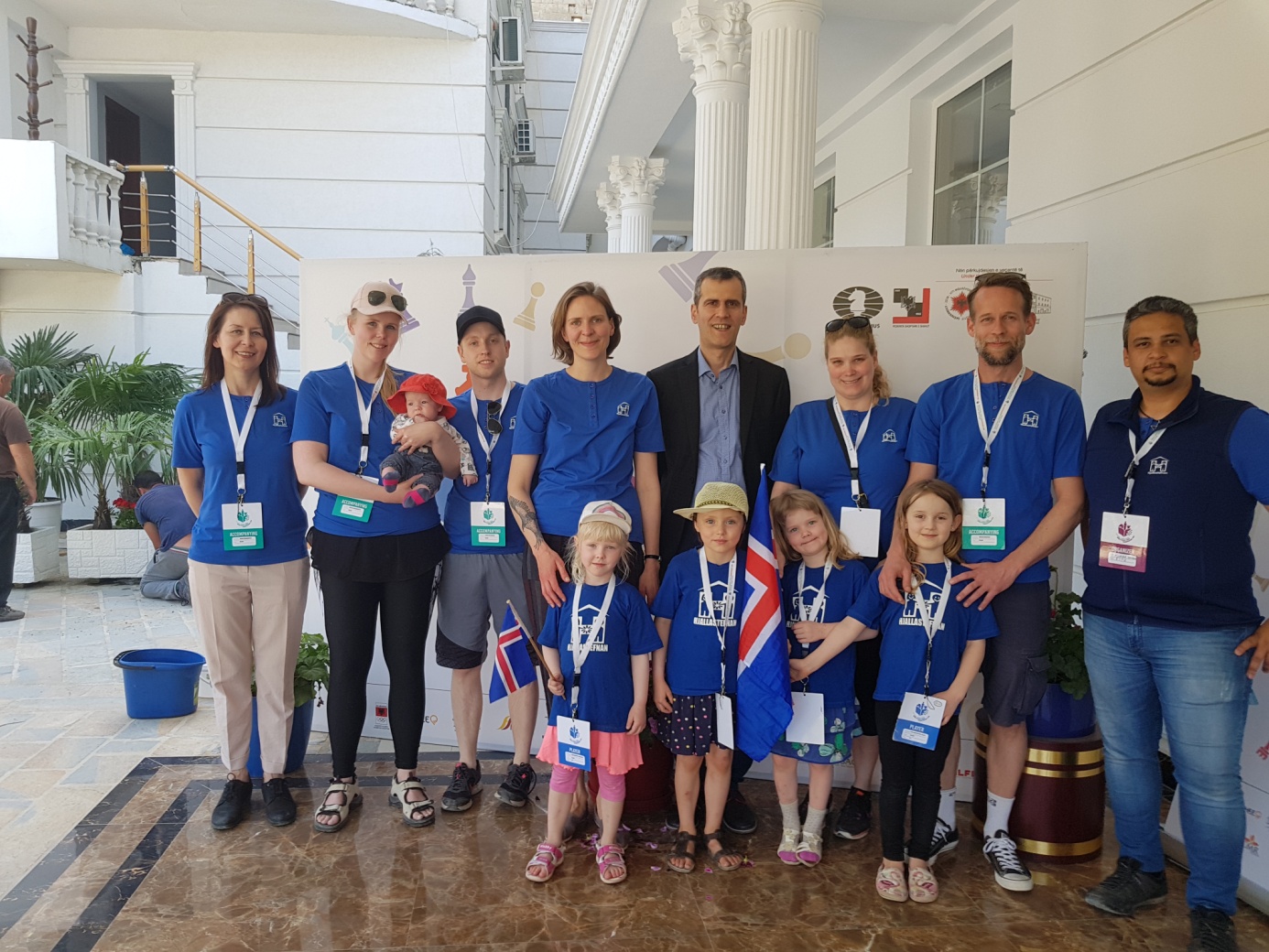 